ĐỀ CƯƠNG ÔN TẬP BÀI 6 “BIỂU MẪU” & BÀI 7 “LIÊN KẾT GIỮA CÁC BẢNG” I. TRẤC NGHIỆMCâu 1: Để tạo biểu mẫu tachọn đối tượng nào trên bảng chọn đối tượng?A. Queries                   B. Forms                     C. Tables                     D.ReportsCâu 2: Trong Access, ta cóthể sử dụng biểu mẫu để :A. Tính toán cho các trường tính toán            B. Sửa cấu trúc bảngC. Xem, nhập và sửa dữ liệu                          D.Lập báo cáoCâu 3: Để tạo biểu mẫu,trước đó phải có dữ liệu nguồn là từ:A. Bảng hoặc mẫu hỏi                                    B.Bảng hoặc báo cáoC. Mẫu hỏi hoặc báo cáo                                D.Mẫu hỏi hoặc biểu mẫuCâu 4: Trong Access, muốntạo biểu mẫu theo cách dùng thuật sĩ, ta chọn:A. Create form for using Wizard                    B. Create form by using WizardC. Create form with using Wizard                  D. Create form in using WizardCâu 5: Trong Access, muốntạo biểu mẫu theo cách tự thiết kế, ta chọn:A. Create form in Design View                      B.Create form by using WizardC. Create form with using Wizard                  D.Create form by Design ViewCâu 6: Cho các thao tác:            (1) Gõ tên cho biểu mẫurồi nháy Finish            (2) Chọn đối tượng Formtrong bảng chọn đối tượng rồi nháy đúp vào Create form by using wizard            (3) Chọn kiểu cho biểumẫu rồi nhấn Next            (4) Chọn cách bố tríbiểu mẫu rồi nhấn Next            (5) Trong hộp thoại Form Wizard, chọn bảng (hoặc mẫu hỏi) từ ôTables/Queries, tiếp theo là chọn các trường đưa vào biểu mẫu rồi nhấn NextTrình tự các thao tác đểcó thể thực hiện tạo biểu mẫu bằng cách dùng thuật sĩ sẽ là:A (2) (5) (3)  (4)  (1)                                  B.(2)  (5)  (4)  (3)  (1)C. (5)  (2)  (3)  (4)  (1)                                 D. (2)  (3)  (4)  (5)  (1)Câu 7: Các thao tác thayđổi hình thức biểu mẫu, gồm:A. Thay đổi nội dung các tiêu đề                               B.Sử dụng phông chữ tiếng ViệtC. Di chuyển các trường, thay đổi kích thước trường           D. Cả A, B và C đều đúngCâu 8: Chỉnh sửa biểu mẫu(thay đổi hình thức biểu mẫu) chỉ thực hiện được ở chế độ:A. Thiết kế                  B.Trang dữ liệu                      C. Biểumẫu                D. Thuật sĩCâu 9: Phát biểu nào trongcác phát biểu sau là sai?A. Chế độ biểu mẫu có giao diện thân thiện, thường được sử dụng đểcập nhật dữ liệuB. Bảng ở chế độ hiển thị trang dữ liệu có thể được sử dụng để cậpnhật dữ liệuC. Để làm việc trên cấu trúc của biểu mẫu thì biểu mẫu phải ở chế độthiết kếD. Có thể tạo biểu mẫu bằng cách nhập dữ liệu trực tiếp (nháy đúpvào Create form by entering data)Câu 10: Trong chế độ thiếtkế của biểu mẫu, ta có thể:A. Sửa đổi cấu trúc của biểu mẫu                               B. Sửa đổi dữ liệuC. Nhập và sửa dữ liệu                                               D. Xem, sửa, xóa và nhập dữ liệuCâu 11: Trong chế độ thiếtkế của biểu mẫu, ta có thể:A. Sửa đổi thiết kế cũB. Thiết kế mới cho biểu mẫu ,sửa đổi thiết kế cũC. Thiết kế mới cho biểu mẫu, xem hay sửa đổi thiết kế cũ                                                  D. Thiết kế mới cho biểu mẫu, xem hay sửa đổi thiết kế cũ, xem, sửa,xóa và nhập dữ liệuCâu 12: Các thao tác cóthể thực hiện trong chế độ thiết kế, gồm:A. Thêm/bớt, thay đổi vị trí, kích thước các trường dữ liệu                                     B. Định dạng phông chữ cho các trường dữ liệu và các tiêu đềC. Tạo những nút lệnh để đóng biểu mẫu, chuyển đến bản ghi đầu, bảnghi cuối…D. Cả A, B và C đều đúngCâu 13: Các bước để tạo liên kết giữa các bảng là:1.Chọn Tool\Relationships…2. Tạo liên kếtđôi một giữa các bảng3. Đóng hộp thoạiRealationships/ Yes để lưu lại4. Chọn các bảng sẽ liên kếtA.1, 4, 2, 3                  B.2,3, 4, 1                  C.1, 2, 3, 4                  D.4, 2, 3, 1Câu 14: Khi muốn thiết lập liên kết giữa hai bảng thìmỗi bảng phải có:A. Khóa chính giống nhau                              B. Số trường bằng nhauC. Số bản ghibằng nhau                                 D. Tất cả đều saiCâu 15: Trong Access, đểtạo liên kết giữa 2 bảng thì hai bảng đó phải có hai trường thỏa mãn điều kiện:A. Có tên giống nhau                                      B. Có kiểu dữ liệu giốngnhauC. Có ít nhất một trường là khóa chính          D. Cả A, B, CCâu 16: Trong Access, khitạo liên kết giữa các bảng, thì :A. Phải có ít nhất một trường là khóa chính                  B. Cả hai trường phải làkhóa chínhC. Hai trường không nhất thiết phải là khóa chính          D. Một trường là khóa chính, một trường khôngCâu 17: Điều kiện cần đểtạo được liên kết là:A. Phải có ít nhất hai bảng                                          B.Phải có ít nhất một bảng và một mẫu hỏiC. Phải có ít nhất một bảng mà một biểu mẫu                 D. Tổng số bảng và mẫu hỏi ít nhất là 2Câu 18: Điều kiện để tạo mối liên kết giữa hai bảng là :A. Trường liên kết của hai bảng phải cùng kiểu dữ liệu   B. Trường liên kết của hai bảngphải là chữ hoaC. Trường liên kết của hai bảng phải là kiểu dữliệu số    D. Trường liên kết của haibảng phải khác nhau về kiểu dữ liệuCâu 19: Tại saokhi lập mối quan hệ giữa hai trường của hai bảng nhưng Access lại không chấpnhậnA. Vì bảng chưa nhập dữ liệuB. Vì một hai bảng này đang sử dụng (mở cửa sổ table)C. Vì hai trường tham gia vào dây quan hệ khác kiểu dữliệu(data type), khác chiều dài (field size)D. Các câu B và C đều đúngCâu 20: Khi liên kết bịsai, ta có thể sửa lại bằng cách chọn đường liên kết cần sửa, sau đó:A. Nháy đúp vào đường liên kết  chọn lại trường cần liên kết B. Edit  RelationShipC. Tools  RelationShip g Change Field    D. Chọn đườngliên kết giữa hai bảng đó và nhấn phím DeleteCâu 21: Muốn xóa liên kết giữa hai bảng, trong cửa sổRelationships ta thực hiện:A. Chọn hai bảng và nhấn phím DeleteB. Chọn đườngliên kết giữa hai bảng đó và nhấn phím DeleteC. Chọn tất cả các bảng và nhấn phím DeleteD. Cả A, B, C đều saiCâu 22: Để xóa liên kết,trước tiên ta chọn liên kết cần xóa. Thao tác tiếp theo nào sau đây là sai?A. Bấm Phím Delete  Yes                                           B.Click phải chuột, chọn Delete  YesC. Edit g DeleleYes                                         D.Tools RelationShipDelete  YesII. BÀI TẬP THỰC HÀNHEm hãy thiết kế CSDL có tên là ONLUYEN với các bảng dữ liệu được mô tả như trong mối liên kết dưới đây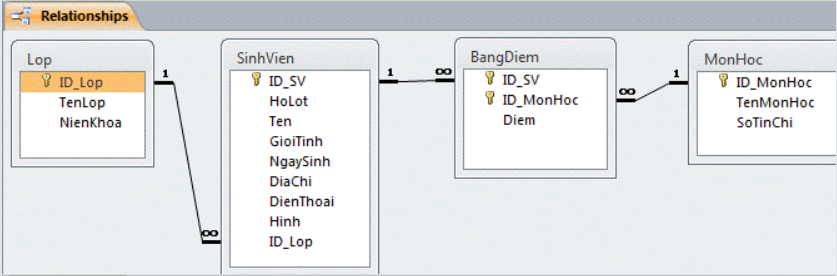 Yêu cầu:Tạo ra các bảng: Lop, sinhvien, BangDiem, MonHoc với các trường có trong hình ảnh trênNhập mỗi bảng 4 bảng ghiTạo Form nhập dữ liệu cho 4 bảngTạo liên kết giữa các bảng như hình trên.